Evaluación FormativaHistoria, Geografía y Ciencias SocialesI.- Ítem: selección única: Observa el plano y marca con un círculo solo la alternativa correcta (5puntos)1.- La imagen representa un: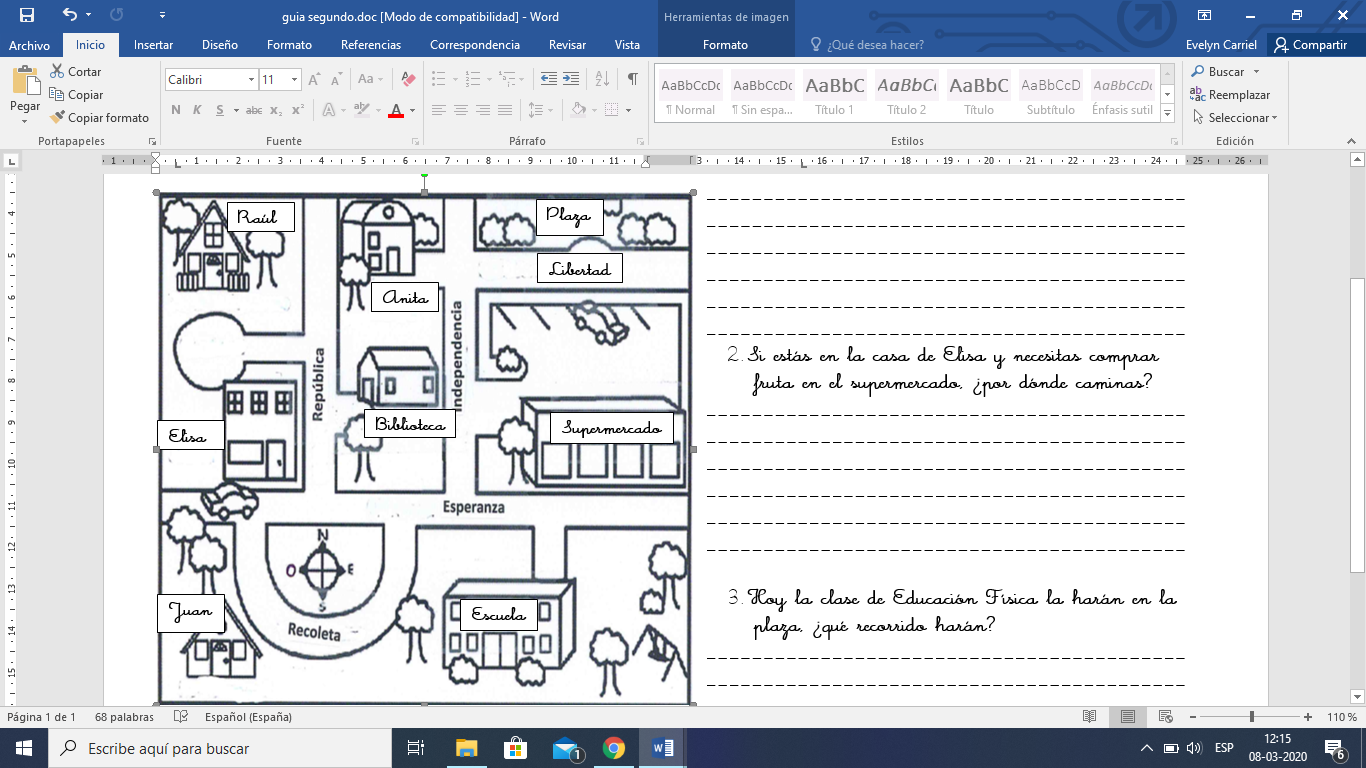 a) Planob) Mapac) Carta2.- ¿Qué lugar está más al Norte? a) La casa de Elisab) La Escuelac) La casa de Raúl3.- ¿Qué lugar está más al Este?a) La casa de Anitab) La casa de Juanc) El Supermercado4.- ¿Qué lugar está más al Sur? a) La Escuelab) La Biblioteca c) La Plaza5.- ¿Qué lugar está más al Oeste?a) La casa de Anitab) La casa de Elisac) El SupermercadoObserva el plano y marca con un círculo solo la alternativa para preguntas del 6 al 11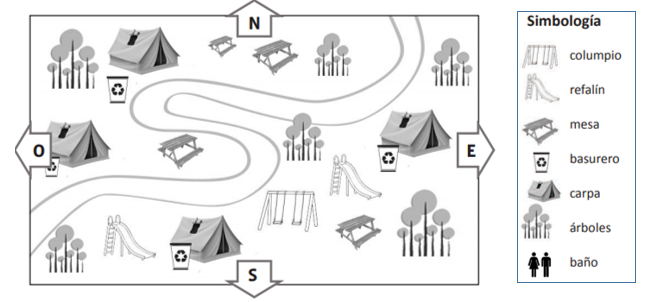 6.- ¿Cuantos columpios hay en el camping?a) 1b) 2c) 37.- Observa la simbología e indica ¿Qué falta en el camping?a) Carpasb) Baños c) Mesas8.- En el camping, ¿cuántas familias independientes caben?a) 2b) 3c) 49.- Los juegos para niños, ¿están a la izquierda o a la derecha del camino?a) Izquierdab) Derecha10.- ¿Hay una mesa para cada familia? a) si, cada familia tiene su mesab) no, hay familias que no tienen mesa11.- ¿Qué hay al lado de cada carpa? a) columpiosb) bañosc) basureros II.-Ítem: Completación: Escribe los puntos Cardinales donde corresponde (Este, Oeste, Norte y Sur). (4 puntos)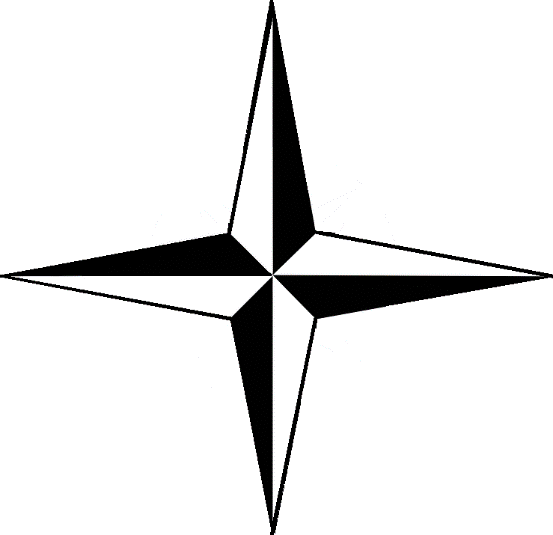 III.- Ítem: Dibuja un plano: Realiza un plano de tu barrio y utiliza simbología para indicar lugares importantes (calles, casa, árboles, negocios, etc.) (6 puntos)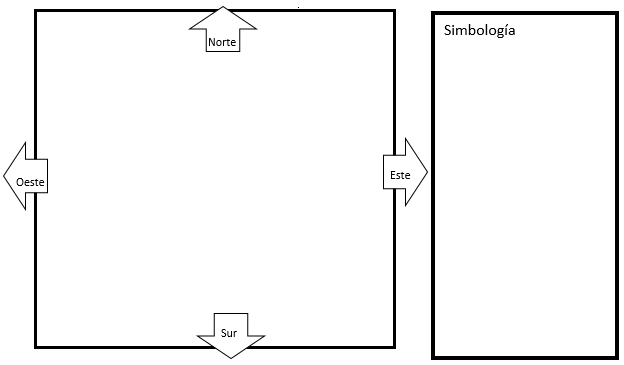 % DIFICULTADPUNTAJE TOTALPUNTAJE OBTENIDONOTA60%21Nombre:Curso:Segundo Básico Fecha:Nombre de la unidadUnidad 1:  Trabajar con mapas y conocer nuestro paísUnidad 1:  Trabajar con mapas y conocer nuestro paísObjetivos de AprendizajesLeer y dibujar planos simples de su entorno, utilizando puntos de referencia, categorías de posición relativa y simbología pictóricaHabilidadesLeer y dibujar planos simples.Conocer puntos de referencia.Categorizar ubicación relativa.ContenidosUbicación espacial y uso de simbología.